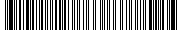 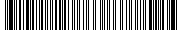 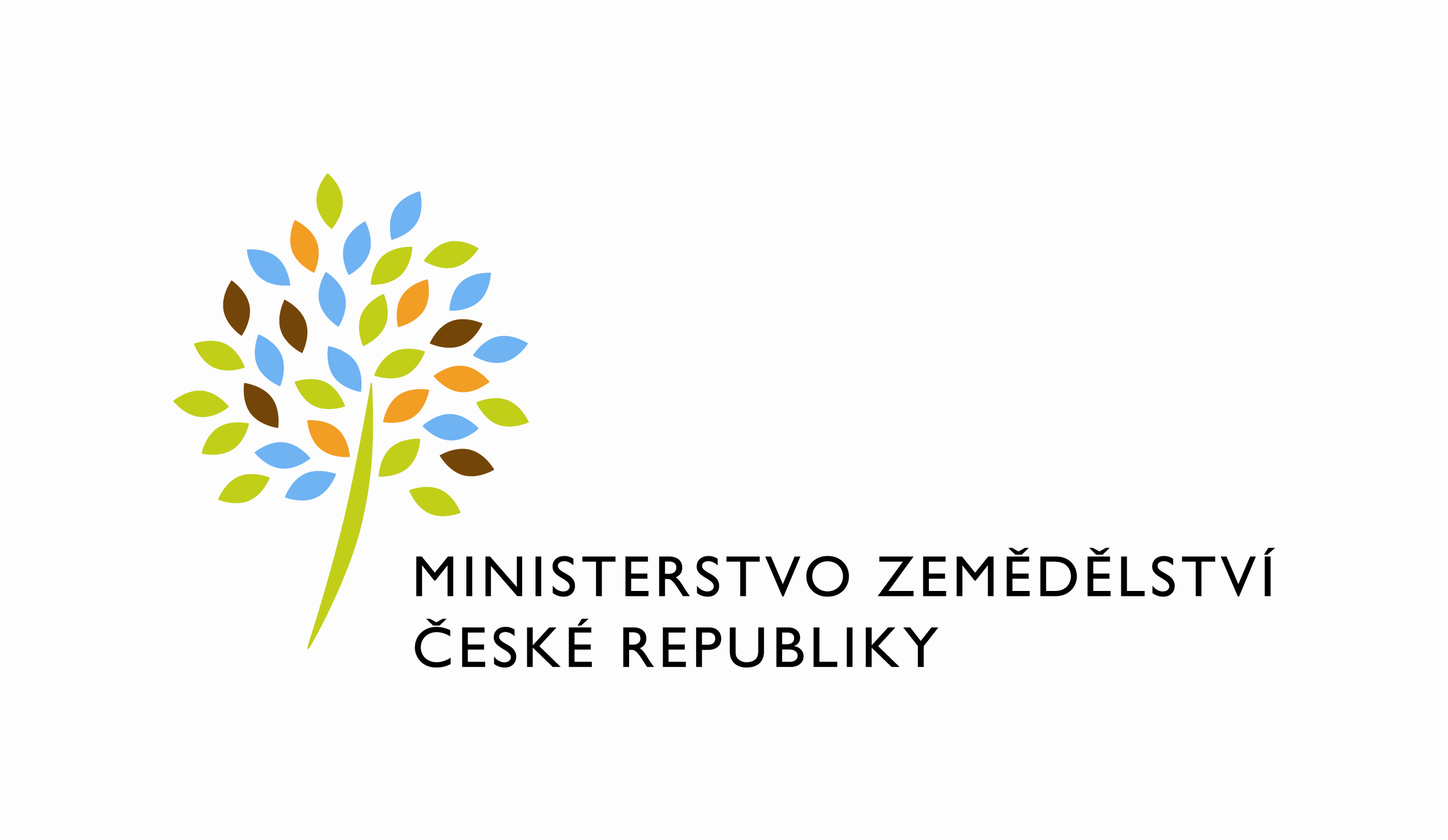 adresa: Těšnov 65/17, Nové Město, 110 00 Praha 1DATUM: 27. 7. 2022Prodloužení termínu dodání č. 4500140352 -  673_PZ_PRAIS_II_2022_LPIS_Kaly_(Z33921)Dobrý den, pane xxx,žádáme tímto o prodloužení termínu dodání 673_PZ_PRAIS_II_2022_LPIS_Kaly_(Z33921) nově do 05.08.2022.Zdůvodnění:Po migraci prostředí na ORACLE19 je nyní plánována migrace ostré DB do Akceptačního prostředí, práce by měly být dle plánu hotové kolem poledne 25.7.2022. Tato migrace zablokuje část času vyhrazeného pro přetestování dodatečných úprav, které vzešly z akceptačního testování s garantem (p. xxx). Současně kopie DB přepíše veškerá data, která byla pro finální akceptaci předpřipravena a bude třeba testovací sady dat znovu vytvářet. Z toho důvodu žádáme o odklad cca v délce jednoho týdne, aby bylo možné nasadit opravený kód aplikace, nachystat testovací data a s garantem udělat druhý, finální akceptační test.S pozdravemPřílohy:útvar: Odbor informačních a komunikačních technologiíČíslo útvaru: 12120VÁŠ DOPIS ZN.:	 ZE DNE:	 SPISOVÁ ZN.:	 MZE-45060/2021-11152NAŠE ČJ.:	 MZE-45970/2022-12122VYŘIZUJE:	David NeužilTelefon:	221812012E-MAIL:	David.Neuzil@mze.czID DS: 	yphaax8O2 IT Services s.r.o.Vážený panxxxZa Brumlovkou 266/2Michle140 00 Praha 4Ing. Vladimír Velasředitel odboruOtisk úředního razítka